Dokumentasi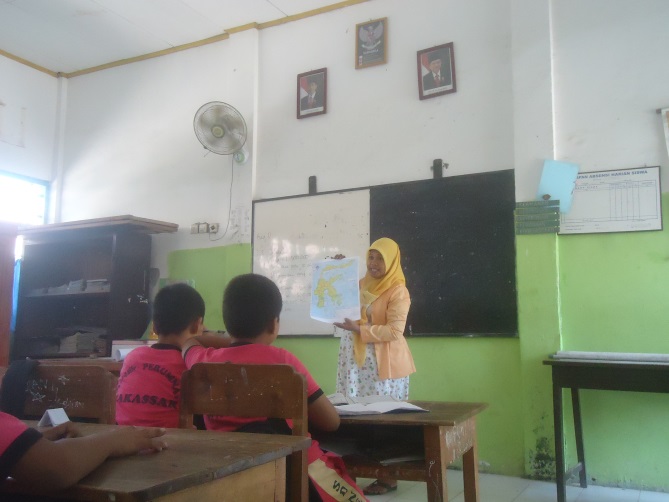 Gambar 1. Mengamati saat Pembelajaran berlangsung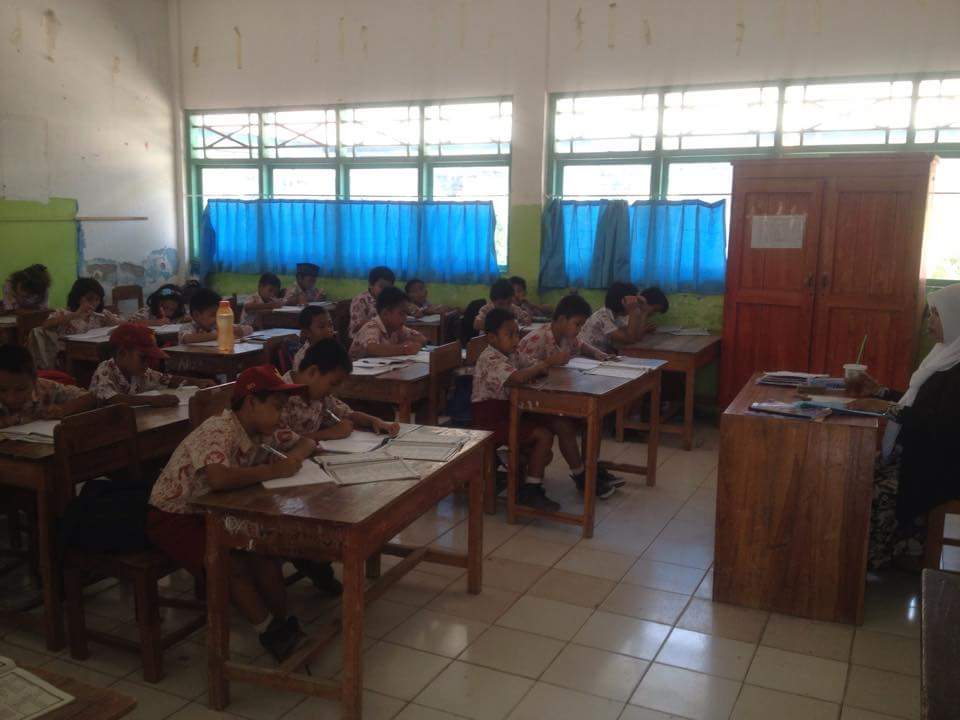 Gambar 2. Guru menyampaikan tujuan yang akan dicapai dalam pembelajaran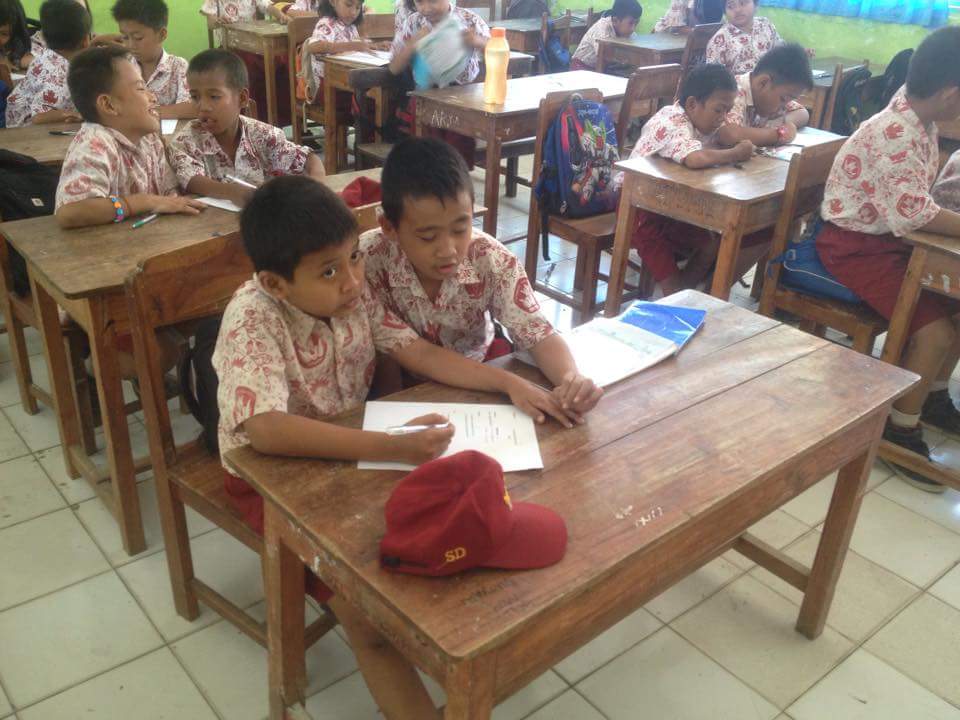 Gambar 3. Mendengarkan penjelasan Guru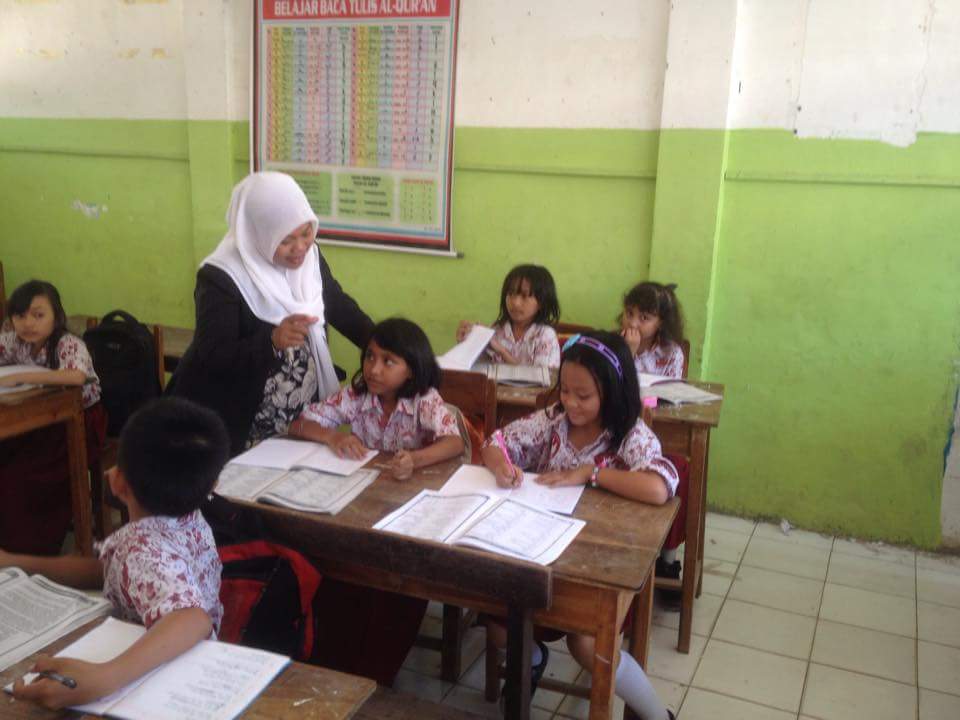 Gambar 4. Guru mengajukan pertanyaan pada Siswa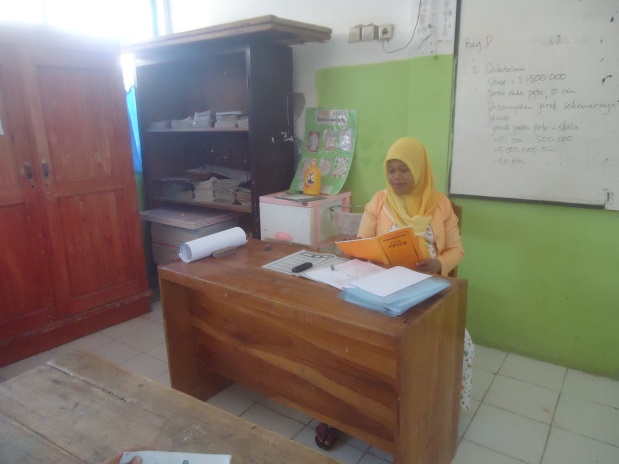 Gambar 5. Guru Memberikan Waktu beberapa menit untuk berfikir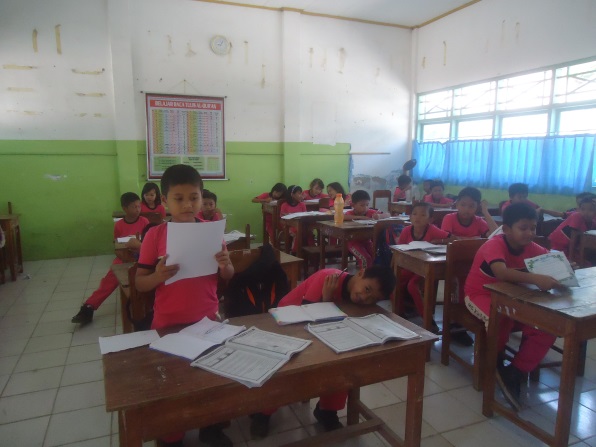 Gambar 6. Menjawab pertanyaan yang diberikan Guru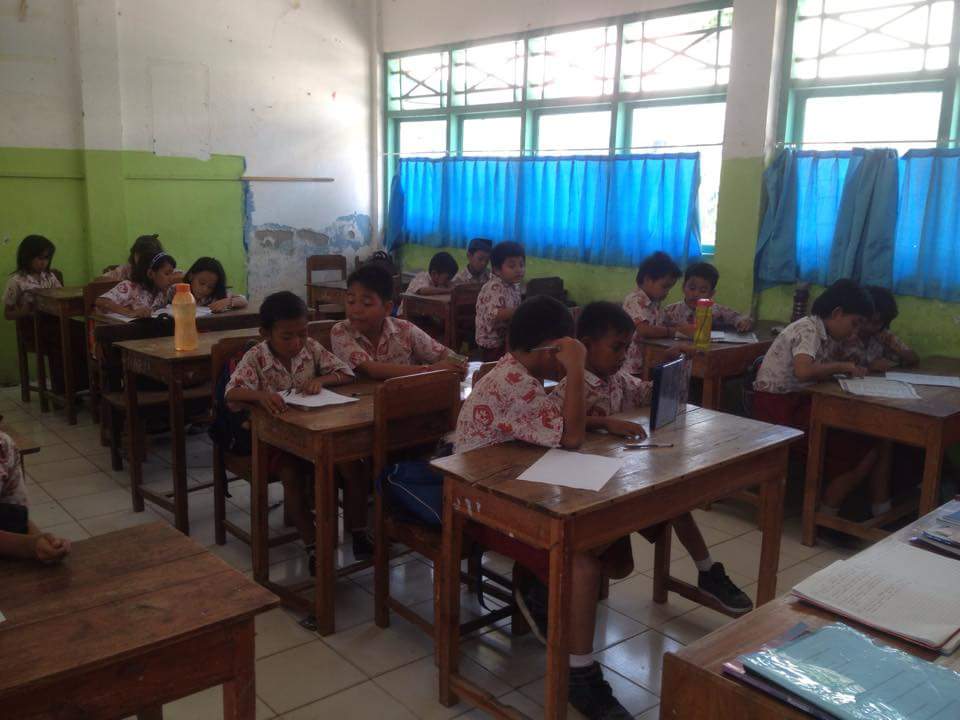 Gambar 7. Mengejakan tugas Secara berkelompok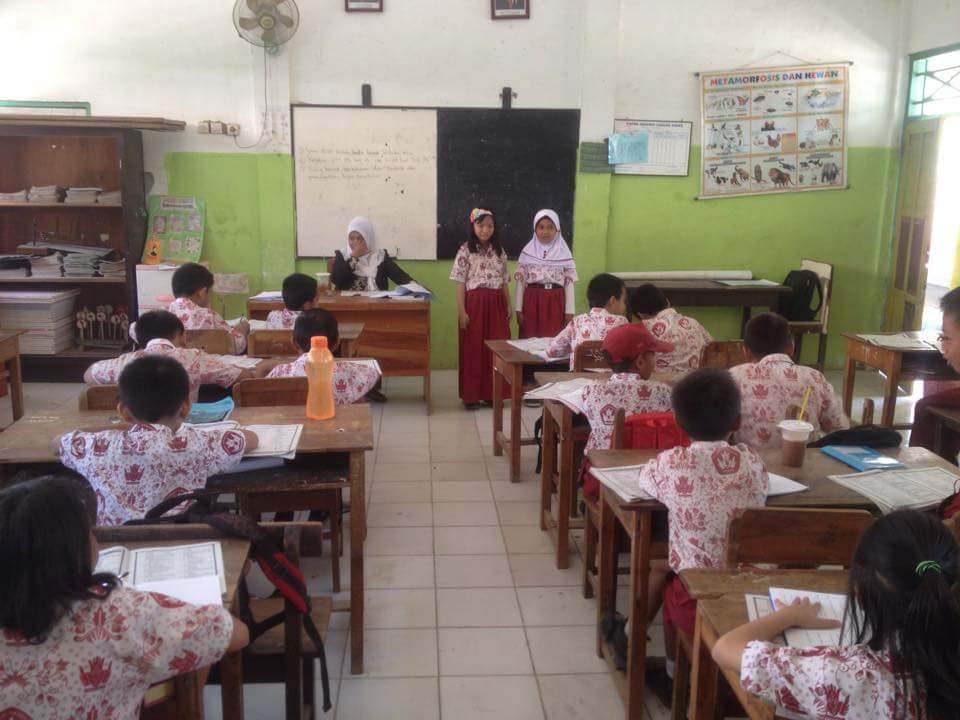 Gambar 8. Guru meminta pasangan-pasangan tersebut berbagi atau bekerja sama dengan semua kelompok secara keseluruhan mengenai apa yang telah mereka bicarakanGambar 9. Guru dan Siswa menyimpulkan materi